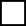 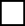 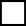 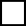 Standing Order MandateStanding Order MandateStanding Order MandateStanding Order MandateStanding Order MandateStanding Order MandateStanding Order MandateStanding Order MandateStanding Order MandateStanding Order MandateStanding Order MandateStanding Order MandateStanding Order MandateBank/Building Society:Bank/Building Society:Bank/Building Society:Bank/Building Society:Bank/Building Society:Bank/Building Society:Bank/Building Society:Bank/Building Society:Bank/Building Society:Bank/Building Society:Bank/Building Society:Bank/Building Society:Bank/Building Society:Bank/Building Society Address:Bank/Building Society Address:Bank/Building Society Address:Bank/Building Society Address:Bank/Building Society Address:Bank/Building Society Address:Bank/Building Society Address:Bank/Building Society Address:Bank/Building Society Address:Bank/Building Society Address:Bank/Building Society Address:Bank/Building Society Address:Bank/Building Society Address:Sort Code:Sort Code:Sort Code:Sort Code:Sort Code:Sort Code:Sort Code:Sort Code:Sort Code:Account Number:Account Number:Account Number:Account Number:Account Holder Name(s):Account Holder Name(s):Account Holder Name(s):Account Holder Name(s):Account Holder Name(s):Account Holder Name(s):Account Holder Name(s):Account Holder Name(s):Account Holder Name(s):Account Holder Name(s):Account Holder Name(s):Account Holder Name(s):Account Holder Name(s):Address:Address:Address:Address:Address:Address:Address:Address:Address:Address:Address:Address:Address:ReferenceReferenceReferenceReferenceReferenceReferenceReferenceReferenceReferenceReferenceReferenceReferenceReferencePlease Debit £ 4.17£5£10£15£ 2033e£25MonthlyMonthlyMonthlyWeeklyWeeklyWeeklyOn the …………..of each MonthOn the …………..of each MonthOn the …………..of each MonthMon/Tue/Wed/Thur/Fri each weekMon/Tue/Wed/Thur/Fri each weekMon/Tue/Wed/Thur/Fri each week4 Weekly4 Weekly4 WeeklyFortnightlyFortnightlyFortnightlyStarting onStarting onStarting onStarting onStarting onStarting onuntil this instruction is cancelleduntil this instruction is cancelleduntil this instruction is cancelleduntil this instruction is cancelleduntil this instruction is cancelleduntil this instruction is cancelledSigned:Signed:Signed:Signed:Signed:Signed:For Bank Use OnlyPlease credit payments to:AL-FATH TRUST “NatWest BANK”32 Central Parade 137 Hoe Street       London E17 4RTFor Bank Use OnlyPlease credit payments to:AL-FATH TRUST “NatWest BANK”32 Central Parade 137 Hoe Street       London E17 4RTFor Bank Use OnlyPlease credit payments to:AL-FATH TRUST “NatWest BANK”32 Central Parade 137 Hoe Street       London E17 4RTFor Bank Use OnlyPlease credit payments to:AL-FATH TRUST “NatWest BANK”32 Central Parade 137 Hoe Street       London E17 4RTFor Bank Use OnlyPlease credit payments to:AL-FATH TRUST “NatWest BANK”32 Central Parade 137 Hoe Street       London E17 4RTFor Bank Use OnlyPlease credit payments to:AL-FATH TRUST “NatWest BANK”32 Central Parade 137 Hoe Street       London E17 4RTSortCode: 60-22-23SortCode: 60-22-23SortCode: 60-22-23AccountNo: 75619288AccountNo: 75619288AccountNo: 75619288